В подготовительных группах прошел новогодний праздник «Космические приключения возле елки» с участием Деда Мороза, Снегурочки, Инопланетянина и Космического пирата. Дети исполнили танец «Страна чудес». «Новый год», девочки исполнили танец «Звездная страна» и песню «Русская зима», «Новогодняя ночь», мальчики исполнили танец Космических пиратов. Все вместе дети пели новогодние хороводные песни «Саночки». «Новогодняя» и песню «По белому снегу идет Новый год». 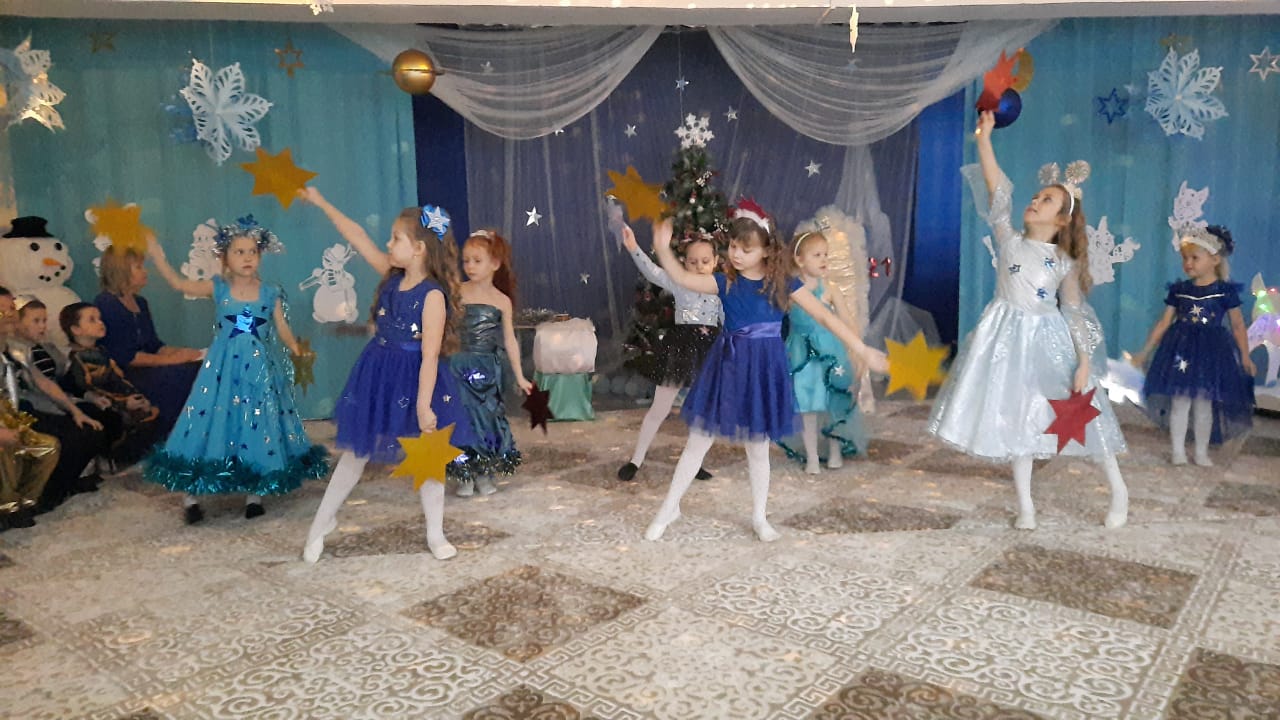 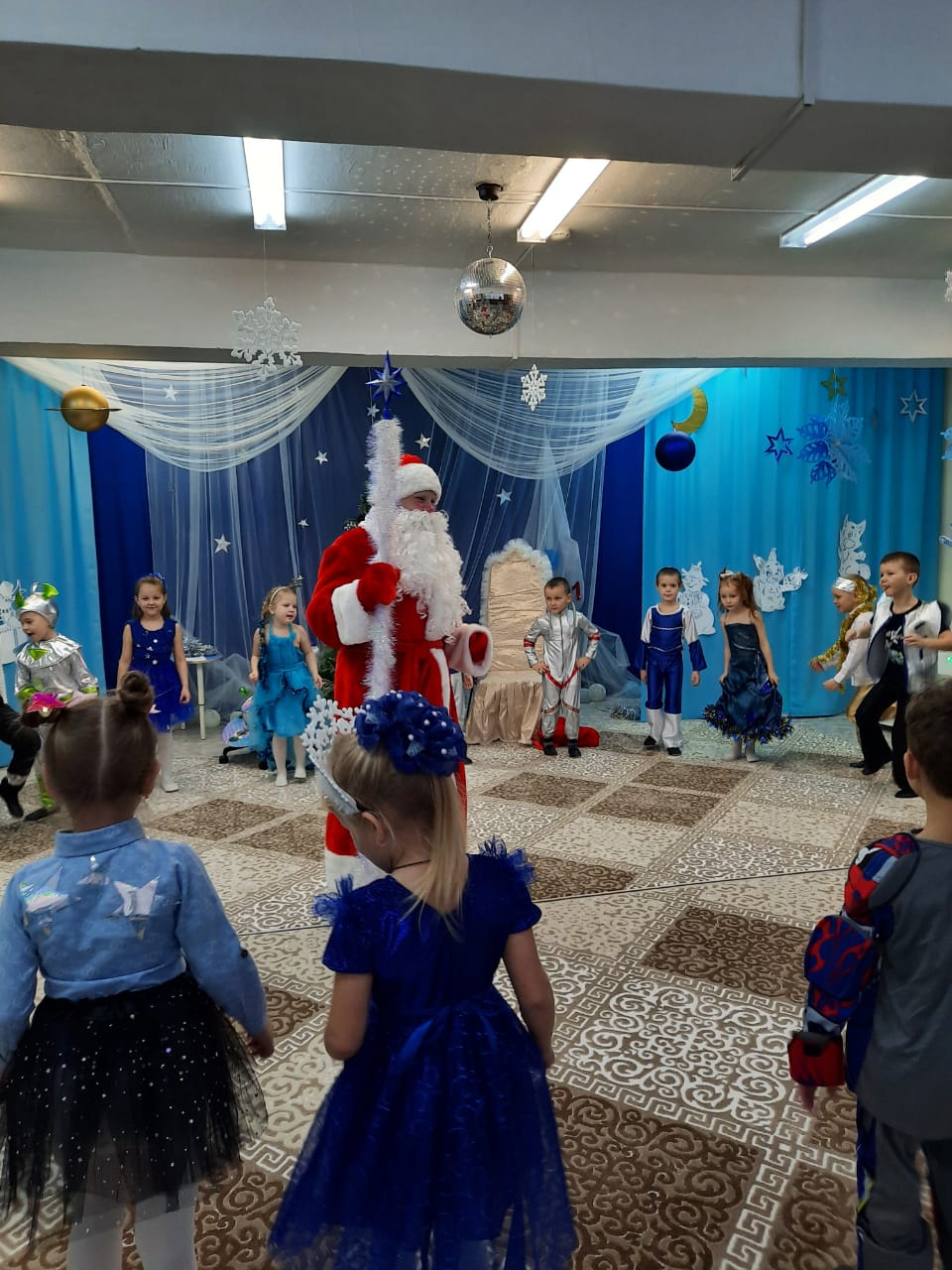 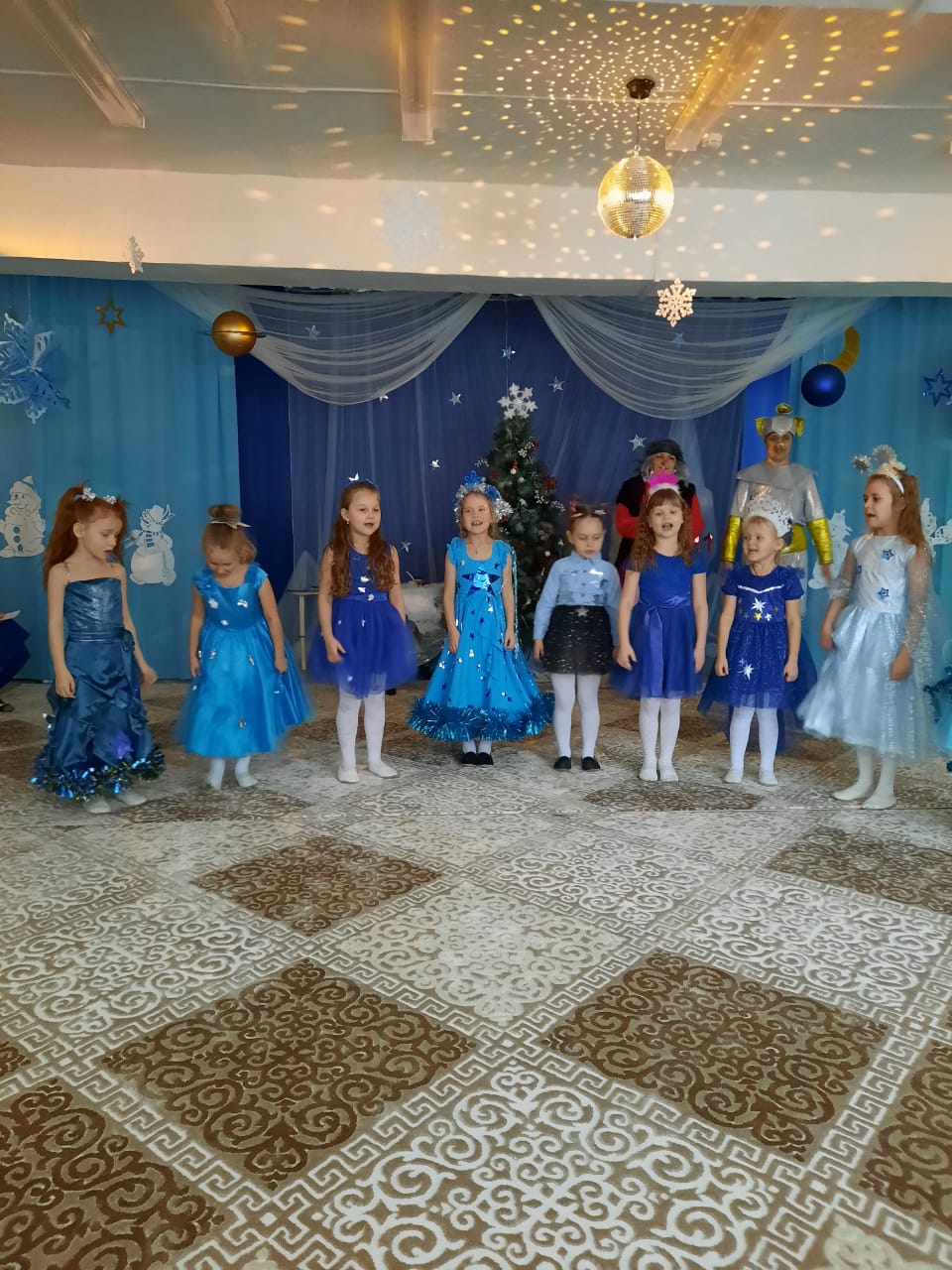 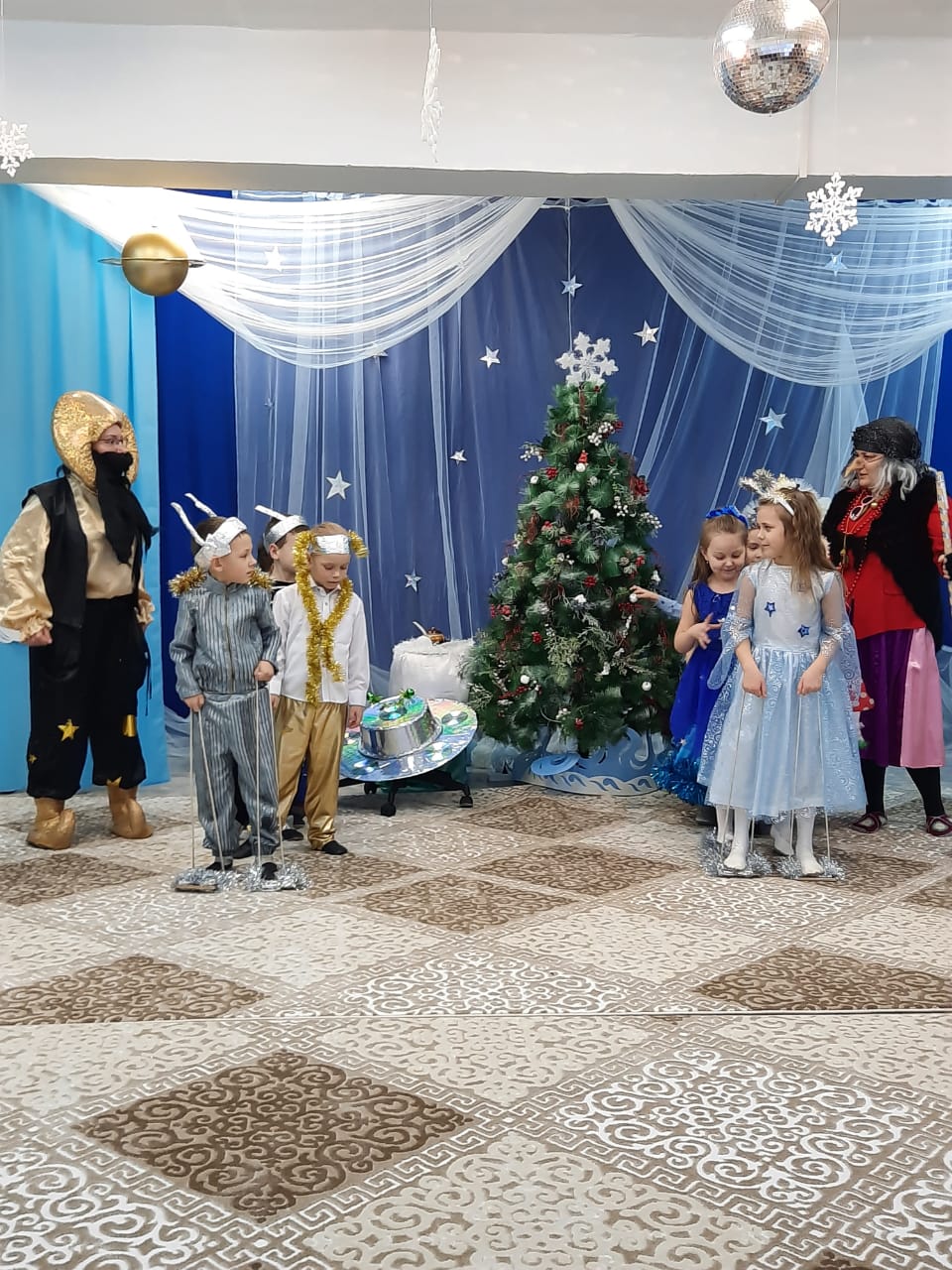 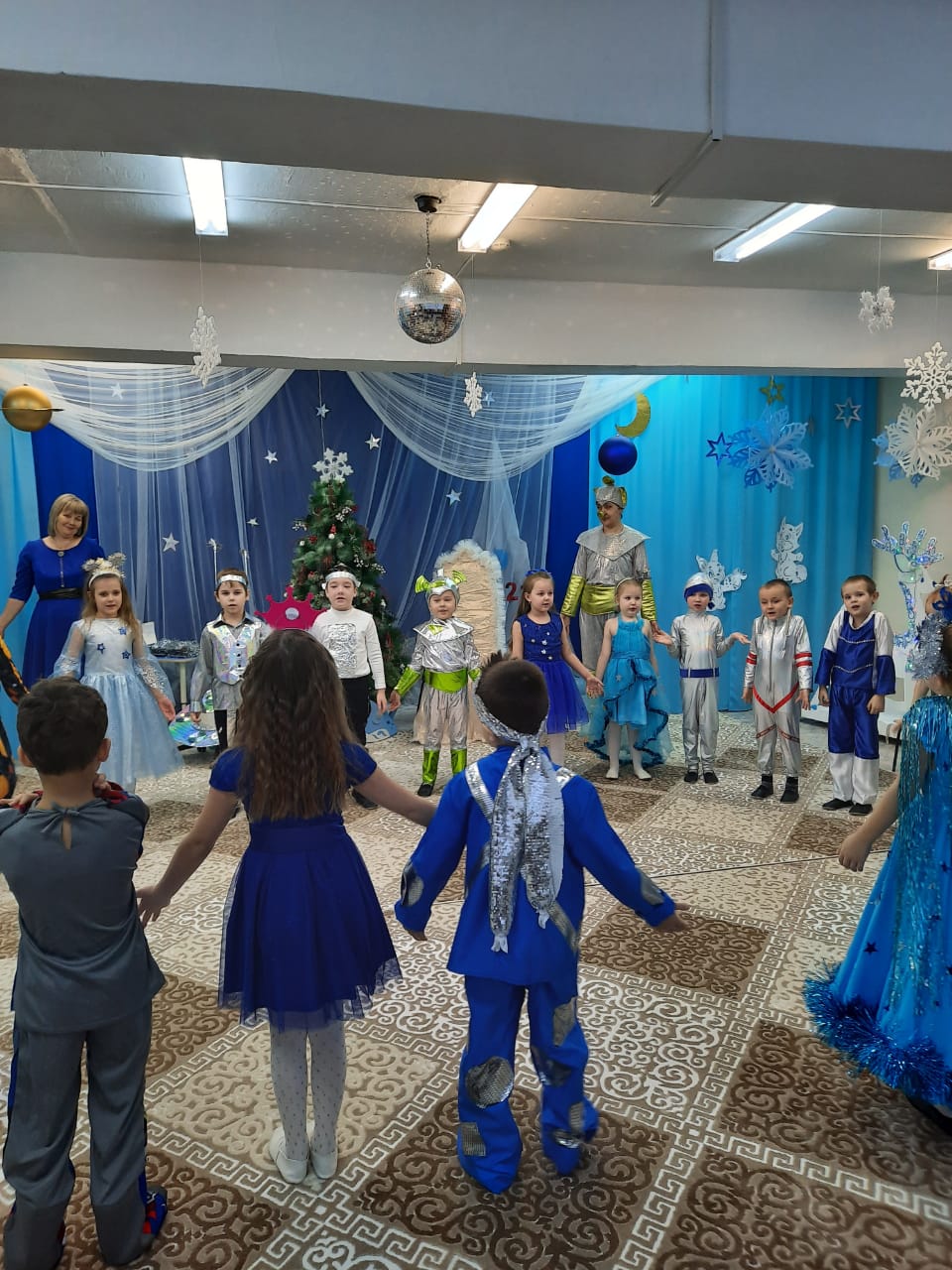 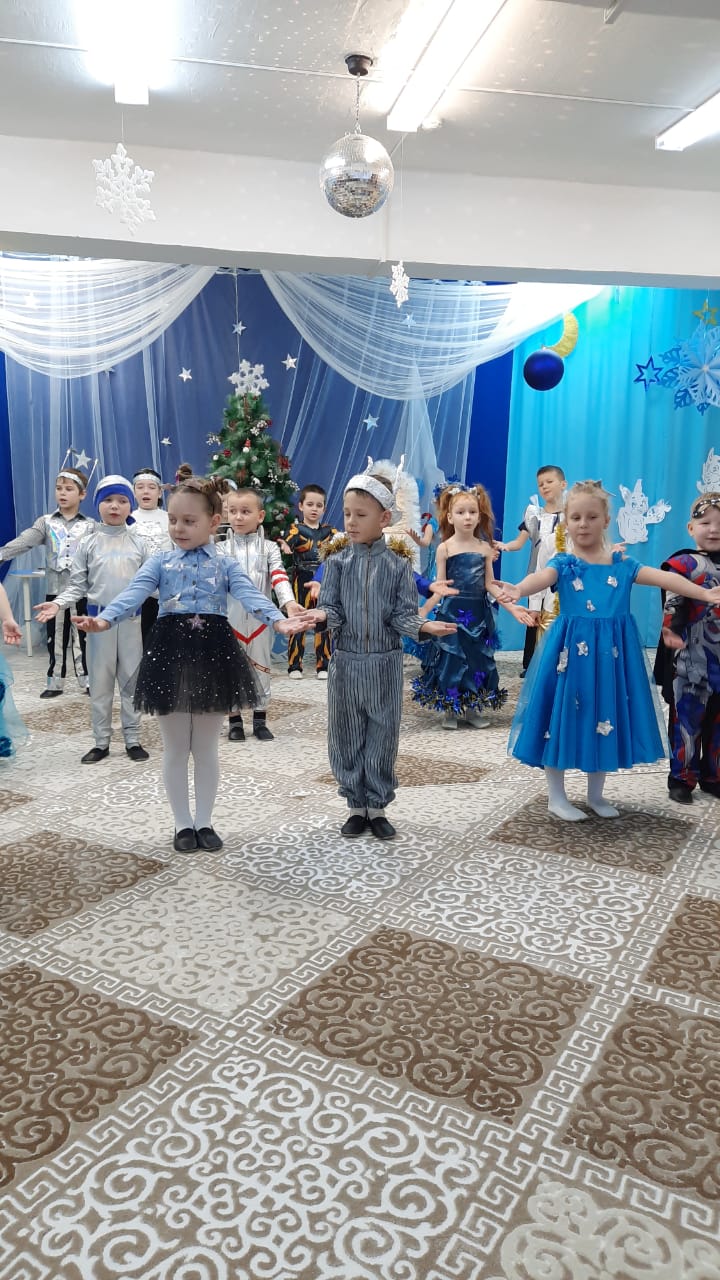 